Здесь представлены эксперименты, которые семья ребёнка дошкольноговозраста может проводить в домашних условиях.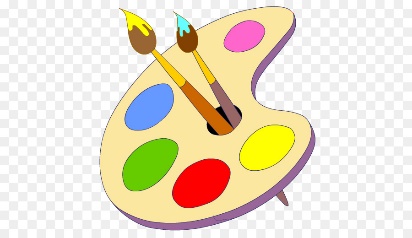 Волшебные краски.На вопрос: «Чем можно рисовать?» - дети отвечают, что рисовать можнокрасками, карандашами, мелом, забывая, что в раннем возрасте пыталисьрисовать кашей и компотом. Можно обсудить вопрос: «Откуда берутсякраски?», «Из чего люди делали краски?».Важно отметить, что природа даёт нам разные натуральные краски. Если выпредложите ребёнку листы плотной бумаги, тёртую свеклу, морковку, зелень(петрушку, укроп, базилик и др.), несколько ягодок (клубника, малина,смородина и др.), у него появится возможность оставить след на листебумаги с помощью овощей, ягод и зелени, проверить, когда рисункиполучаются более яркими, какого цвета эти натуральные краски.Музыкальные бутылочки.Даже взрослые иногда получают удовольствие от музыкального эффекта,возникающего при помешивании ложкой в стакане с водой. Маленькимдетям это нравится вдвойне: они в восторге и от производимого шума, и отчувства первооткрывателя этого явления. Если вы предложите ребёнкунесколько одинаковых бутылок, поставленных в ряд, разных палочек инемного воды, у него появится возможность для собственных экспериментов:менять уровень воды в бутылках, подкрасить жидкость вареньем или соком.Развлекаясь, ребёнок постигает различную высоту звуков в соответствии снаполняемостью бутылки.Слепки с природы.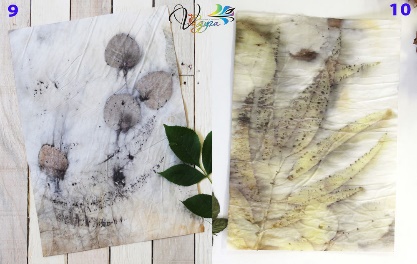 Из глины или игрушечного теста можно делать не только фигурки, но ислепки. К примеру, кусочек глины, прижатый к коре дерева, передаст всеизгибы и трещинки на его поверхности. Предложите ребёнку проделать это сразными породами деревьев в саду или в парке. Если деревьев поблизости неокажется, то можно снимать слепки с кирпича или бетонной поверхности.Такие игры – занятия знакомят детей с многообразием фактур материалов.Волшебный человечек.Выберите небольшую неиспорченную картофелину и вырежьте немногомякоти с одного конца. Затем срежьте основание с противоположнойстороны, чтобы картофелина могла ровно стоять. Лучше, если вся этаподготовительная работа будет проделана взрослым, хотя некоторые детитоже смогут с этим справиться. Всю последующую работу ребёноквыполняет самостоятельно. Пусть он смочит ватный комочек водой(убедитесь, что комочек хорошо пропитан влагой) и поместит его ввырезанное в картофелине отверстие. Насыплет туда немного семян травы,горчицы или кресс-салата. А затем поставит картофелину в блюдце с водой.Через несколько дней у картофелины появятся зелёные «волосики», и ребёнок может сделать на ней глазки из кнопок или пуговиц, чтобы получилась рожица. Эта игра многоцелевая: кроме наблюдения за  проращиванием семян ребёнок тренирует ещё и глазомер.